    АДМИНИСТРАЦИЯ  МУНИЦИПАЛЬНОГО ОБРАЗОВАНИЯ 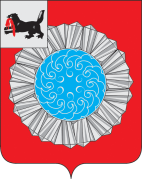  СЛЮДЯНСКИЙ РАЙОНП О С Т А Н О В Л Е Н И Ег. Слюдянкаот  04.06.2018 г.  № 360О поощрении Благодарностью мэрамуниципального образования Слюдянский районРассмотрев  представленные документы – ходатайства отдела МВД России по Слюдянскому району, руководствуясь статьями 24, 38, 47 Устава муниципального образования Слюдянский район (новая редакция), зарегистрированного постановлением Губернатора Иркутской области № 303-п от 20 июня 2005 года, регистрационный номер 14-3, «Порядком награждения Почетной грамотой, поощрения Благодарностью либо Благодарственным письмом мэра муниципального образования Слюдянский район», утвержденным постановлением администрации муниципального образования Слюдянский район № 42 от 01 февраля 2018 годаПОСТАНОВЛЯЮ:	1. Поощрить Благодарностью мэра  муниципального образования Слюдянский район:	- Дмитриева Павла Владимировича – майора полиции, старшего инспектора направления охраны общественного порядка отдела МВД России по Слюдянскому району за добросовестное выполнение служебных обязанностей, высокие показатели в оперативно-служебной деятельности и в связи с празднованием 300-летия Российской полиции;	- Ахмерова Рафаиля Наиловича – старшего лейтенанта полиции, старшего оперуполномоченного группы экономической безопасности и противодействия коррупции отдела МВД России по Слюдянскому району за добросовестное выполнение служебных обязанностей, высокие показатели в оперативно-служебной деятельности и в связи с празднованием 300-летия Российской полиции;	- Полубенцева Владислава Леонидовича – лейтенанта полиции, инспектора (дорожно-патрульной службы) отдельного взвода дорожно-патрульной службы государственной инспекции безопасности дорожного движения отдела МВД России по Слюдянскому району за добросовестное выполнение служебных обязанностей, высокие показатели в оперативно-служебной деятельности и в связи с празднованием 300-летия Российской полиции.	2. Опубликовать данное постановление в газете «Славное море», а также разместить на официальном сайте администрации муниципального района: http: //www.sludyanka.ru, во вкладке «Жителям и гостям района», в разделе «Поощрения  от имени мэра Слюдянского района».Мэр муниципального образованияСлюдянский район                                                                                               А.Г. Шульц